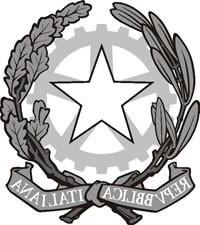 Il Ministro del lavoro e delle politiche sociali di concerto conil Ministro della saluteeil Ministro delle infrastrutture e dei trasportiVISTO il decreto legislativo 9 aprile 2008, n. 81 recante “Attuazione dell'articolo 1 della legge 3 agosto 2007, n. 123, in materia di tutela della salute e della sicurezza nei luoghi di lavoro”;VISTO, in particolare, l’articolo 161, comma 2-bis, del citato decreto legislativo n. 81 del 2008, che demanda ai Ministeri del lavoro e delle politiche sociali, della salute e delle infrastrutture e dei trasporti l’emanazione del regolamento per l’individuazione delle procedure di revisione, integrazione e apposizione della segnaletica stradale destinata alle attività lavorative che si svolgono in presenza di traffico veicolare;VISTO il decreto legislativo 30 aprile 1992, n. 285, recante: “Nuovo codice della strada”, di seguito“Codice della strada”;VISTO il decreto del Presidente della Repubblica 16 dicembre 1992, n. 495, recante: “Regolamento di esecuzione e di attuazione del nuovo codice della strada”, di seguito “Regolamento del Codice della strada”;VISTO il decreto legislativo 4 dicembre 1992, n. 475 recante “Attuazione della direttiva 89/686/CEE del Consiglio del 21 dicembre 1989, in materia di ravvicinamento delle legislazioni degli Stati membri relative ai dispositivi di protezione individuale”;VISTO il decreto legislativo 2 gennaio 1997, n. 10 recante “Attuazione delle direttive 93/68/CEE,93/95/CEE e 96/58/CE relative ai dispositivi di protezione individuale”;VISTO  il  decreto  del  Ministro  delle infrastrutture e dei  trasporti  del  10  luglio  2002,  recante “Disciplinare tecnico relativo agli schemi segnaletici, differenziati per categoria di strada, da adottare per il segnalamento temporaneo”, pubblicato nella Gazzetta Ufficiale 26 settembre 2002, n. 226, suppl. straord.;VISTO il decreto del Ministro dei lavori pubblici del 9 giugno 1995, recante: “Disciplinare tecnico sulle prescrizioni relative ad indumenti e dispositivi autonomi per rendere visibile a distanza il personale impegnato su strada in condizioni di scarsa visibilità”, pubblicato nella Gazzetta Ufficiale27 luglio 1995, n. 174;VISTO il decreto legislativo 14 settembre 2015, n. 150, recante “Disposizioni per il riordino della normativa in materia di servizi per il lavoro e di politiche attive, ai sensi dell’articolo 1, comma 3, della legge 10 dicembre 2015, n. 183”;VISTO il decreto del Ministro del lavoro e delle politiche sociali, di concerto con il Ministro dell’istruzione, dell’università e della ricerca, del 30 giugno 2015, recante “Definizione di un quadro operativo per il riconoscimento a livello nazionale delle qualificazioni regionali e delle relative competenze,  nell’ambito  del  Repertorio  nazionale dei  titoli  di istruzione e formazione e delle qualificazioni professionali di cui all’articolo 8 del decreto legislativo 16 gennaio 2013, n. 13” pubblicato nella Gazzetta Ufficiale 20 luglio 2015, n. 166;VISTO il decreto del Ministro del lavoro e delle politiche sociali, di concerto con il Ministro della salute e il Ministro delle infrastrutture e dei trasporti, del 4 marzo 2013, recante “Criteri generali di sicurezza relativi alle procedure di revisione, integrazione e apposizione della segnaletica stradale destinata alle attività lavorative che si svolgono in presenza di traffico veicolare”, di cui al comunicato del 20 marzo 2013, pubblicato nella Gazzetta Ufficiale 20 marzo 2013, n. 67;RAVVISATA la necessità di aggiornare le previsioni del citato decreto del Ministro del lavoro e delle politiche sociali, di concerto con il Ministro della salute e con il Ministro delle infrastrutture e dei trasporti del 4 marzo 2013;SENTITE le organizzazioni sindacali maggiormente rappresentative sul piano nazionale;ACQUISITO il parere della Conferenza permanente per i rapporti tra lo Stato, le regioni e le province autonome di Trento e di Bolzano nella seduta del 13 dicembre 2018DECRETAArt. 1(Finalità e campo di applicazione)1. Il presente decreto individua, ai sensi dell’articolo 161, comma 2-bis, del decreto legislativo 9 aprile 2008, n. 81, i criteri generali di sicurezza relativi alle procedure di revisione, integrazione e apposizione della segnaletica stradale destinata alle attività lavorative che si svolgono in presenza di traffico veicolare. L’applicazione dei criteri di cui al presente decreto non preclude l’utilizzo di altre metodologie di consolidata validità.2. Le attività lavorative di cui al comma 1 fanno riferimento alle situazioni descritte nei principi per il segnalamento temporaneo di cui all’articolo 2 del disciplinare tecnico approvato con decreto del Ministro delle infrastrutture e dei trasporti del 10 luglio 2002, le cui previsioni sono fatte salve.Art. 2(Procedure di apposizione della segnaletica stradale)1. Nelle attività di apposizione della segnaletica per la delimitazione di cantieri stradali in presenza di traffico veicolare, i gestori delle infrastrutture, come definiti dall’articolo 14 del Codice della strada di cui al decreto legislativo 30 aprile 1992, n. 285, e le imprese appaltatrici, esecutrici o affidatarie, applicano almeno i criteri di sicurezza di cui all’allegato I, ovvero criteri equivalenti per le situazioni non disciplinate nel medesimo allegato.2. Dell’adozione e applicazione dei criteri minimi di cui al comma 1 i gestori delle infrastrutture, come definiti dall’articolo 14 del Codice della strada, le imprese appaltatrici, esecutrici e affidatarie e i coordinatori, ove nominati, danno evidenza nei documenti della sicurezza di cui agli articoli 17,26, 96 e 100 del decreto legislativo n. 81 del 2008.Art. 3 (Informazione e formazione)1. I datori di lavoro del gestore delle infrastrutture e delle imprese esecutrici e affidatarie, ferme restando le previsioni del decreto legislativo n. 81 del 2008, assicurano che gli addetti all’attività di apposizione, integrazione e rimozione della segnaletica oggetto del presente decreto ricevano una informazione, formazione e addestramento specifici relativamente alle procedure di cui all’articolo2. La durata, i contenuti minimi e le modalità della formazione e dell’addestramento sono individuatinell’allegato II.Art. 4(Dispositivi di protezione individuale)1. Fermi restando gli obblighi di formazione e addestramento, i datori di lavoro mettono a disposizione dei lavoratori dispositivi di protezione individuale conformi alle previsioni di cui al Titolo III del decreto legislativo n. 81 del 2008. Gli indumenti ad alta visibilità devono rispondere a quanto previsto dal decreto legislativo 4 dicembre 1992 n. 475, dal decreto del Ministro dei lavori pubblici del 9 giugno 1995, dal decreto legislativo 2 gennaio 1997, n. 10, e dalla norma UNI EN ISO20471. Tali indumenti devono essere di classe 3 per tutte le attività lavorative eseguite su strade di categoria A, B, C, e D e almeno di classe 2 per le attività lavorative eseguite su strade di categoria E ed F urbane ed extraurbane, secondo la classificazione di cui all’articolo 2, comma 3, del Codice della strada. Non sono più ammessi indumenti ad alta visibilità di classe 1.2. I veicoli operativi di cui all’articolo 38 del Regolamento del Codice della strada, di cui al decreto del Presidente della Repubblica 16 dicembre 1992, n. 495, devono essere segnalati con dispositivi supplementari a luce lampeggiante, o pannelli luminosi, o segnali a messaggio variabile, ovvero mediante la combinazione di questi segnali, in relazione alla categoria della strada e alla tipologia di intervento.3. La segnaletica della zona di intervento deve avere le caratteristiche di cui all’articolo 3 del disciplinare tecnico approvato con decreto del Ministro delle infrastrutture e dei trasporti del 10 luglio2002.Art. 5(Raccolta e analisi dei dati)1. Entro 180 giorni dall’entrata in vigore del presente decreto, la Commissione consultiva permanente per la salute e sicurezza sul lavoro di cui all’articolo 6 del decreto legislativo n. 81 del 2008, con il coinvolgimento dell’INAIL e dei soggetti preposti al controllo della circolazione stradale, definisce i criteri e le modalità, tenuto conto della competenza delle diverse Amministrazioni interessate, per la raccolta e l’analisi dei dati relativi agli infortuni correlati alle attività lavorative di cui all’articolo 1, comma 1.Art. 6 (Revisione e integrazione)1. Le previsioni e le procedure previste dal presente decreto, ove necessario, sono oggetto di revisione periodica, con cadenza almeno triennale, anche sulla base dei dati raccolti in ordine alle statistiche degli incidenti in presenza di cantieri stradali di cui all’articolo 5.2. Il decreto del Ministro del lavoro e delle politiche sociali, di concerto con il Ministro della salute e con il Ministro delle infrastrutture e dei trasporti del 4 marzo 2013 è abrogato dalla data di entrata in vigore del presente decreto.3. Dall’applicazione del presente decreto non derivano nuovi o maggiori oneri a carico della finanzapubblica.Il presente decreto entra in vigore decorsi trenta giorni dalla pubblicazione nella Gazzetta Ufficiale della Repubblica italiana.22 GEN 2019Il Ministro del lavoro e delle politiche socialiIl Ministro della salute           Il Ministro delle infrastrutture e dei trasportiALLEGATO ICRITERI MINIMI PER LA POSA, IL MANTENIMENTO E LA RIMOZIONE DELLA SEGNALETICA DI DELIMITAZIONE E DI SEGNALAZIONE DELLE ATTIVITÀ LAVORATIVE CHE SI SVOLGONO IN PRESENZA DI TRAFFICO VEICOLARE1. PremessaLe fasi di installazione, di disinstallazione e di manutenzione della segnaletica di cantiere, sia programmata che quella legata agli interventi in situazione di emergenza (ad esempio, per incidenti stradali), costituiscono attività lavorative comportanti un rischio derivante dall’interferenza con il traffico veicolare. In particolare la posa, la rimozione dei coni, dei delineatori flessibili e il tracciamento della segnaletica orizzontale associato costituiscono fasi di lavoro particolarmente delicate per la sicurezza degli operatori.Il presente allegato contiene i criteri minimi di sicurezza da adottarsi nelle attività lavorative in presenza di traffico veicolare.Per ogni tratta omogenea, individuata secondo i requisiti sotto riportati, vengono redatte, dai soggetti di cui all’articolo 2 del presente decreto, le necessarie rappresentazioni grafico/schematiche dei sistemi segnaletici da adottare per situazioni omogenee, con indicazione della tipologia, della quantità e della posizione dei segnali.Per l’individuazione delle tratte omogenee vengono presi in considerazione almeno i seguenti elementi, nonesaustivi, in relazione alla loro localizzazione ed alle caratteristiche geometriche:   ambito extraurbano o urbano;   tipologia di strada, a doppia o singola carreggiata;   numero di corsie per senso di marcia;   larghezza delle corsie ridotta rispetto allo standard;   presenza o assenza della corsia di emergenza e/o della banchina;   criticità del tracciato plano altimetrico (curve di raggio ridotto, perdita di tracciato, intersezioni non visibili, visibilità ridotta nelle curve sinistrorse in strade a doppia carreggiata per limitato franco centrale, pendenze non adeguate, curve pericolose, tornanti, , etc.);   presenza di opere d’arte (ponti, viadotti, cavalcavia, etc.) e/o di altri elementi che riducono le distanze divisuale libera e/o che producono restringimenti puntuali della piattaforma;   presenza di gallerie e/o di altri elementi che riducono le distanze di visuale libera e/o che producono restringimenti puntuali della piattaforma.Inoltre per l’individuazione delle tratte omogenee vengono presi in considerazione ulteriori elementi, in base alle informazioni di cui all’articolo 5 del presente decreto, in relazione alle condizioni particolari di traffico, (velocità, elevata presenza veicoli pesanti, etc.) all’incidentalità ed alla tipologia delle componenti stradali interessate dall’incidentalità (pedoni, ciclisti, autoveicoli, veicoli pesanti).Le associazioni dei datori di lavoro, i gestori delle infrastrutture e le organizzazioni sindacali dei lavoratori dei settori dell’edilizia e dei trasporti, comparativamente più rappresentative sul piano nazionale, promuovono intese destinate a rafforzare le competenze e le azioni di intervento degli RLS, degli RLST o di sito e a garantire l’esercizio del diritto di accesso nei cantieri stradali e autostradali.2. Criteri generali di sicurezza2.1. Dotazioni delle squadre di interventoLe operazioni di installazione della segnaletica, così come le fasi di integrazione e rimozione, sono precedute e supportate da azioni di presegnalazione, secondo le modalità specificate nel punto 2.4.La composizione minima delle squadre è determinata in funzione della tipologia di intervento, della categoria di strada, del sistema segnaletico da realizzare e delle condizioni atmosferiche e di visibilità.Deve, inoltre, essere garantito il coordinamento delle operazioni lavorative supportate, ove richiesto, dapresegnalazioni effettuate con bandierina.La squadra è composta in maggioranza da operatori che abbiano esperienza nel campo delle attività che prevedono interventi in presenza di traffico veicolare nella categoria di strada interessata dagli interventi. Tutti gli operatori devono aver completato il percorso formativo di cui all’allegato II.Nel caso di squadra composta da due persone è da intendersi che almeno un operatore debba avere esperienza nel campo delle attività che prevedono interventi in presenza di traffico veicolare nella categoria di strada interessata dagli interventi. Tutti gli operatori devono aver completato il percorso formativo di cui all’allegato II.Per gli interventi su strade di categoria A, B, C, e D, ove il decreto prevede, obbligatoriamente, l'uso di indumenti ad alta visibilità in classe 3.2.2. Limitazioni operative legate a particolari condizioni ambientaliIn caso di nebbia, di precipitazioni nevose o, comunque, di condizioni che possano limitare notevolmente la visibilità o le caratteristiche di aderenza della pavimentazione, non è consentito effettuare operazioni che comportino l'esposizione al traffico di operatori e di veicoli nonché l'installazione di cantieri stradali e relativa segnaletica di preavviso e di delimitazione.Nei casi in cui le condizioni negative dovessero sopraggiungere successivamente all’inizio delle attività, queste sono immediatamente sospese con conseguente rimozione di ogni e qualsiasi sbarramento di cantiere e della relativa segnaletica (sempre che lo smantellamento del cantiere e la rimozione della segnaletica non costituiscano un pericolo più grave per i lavoratori e l'utenza stradale).Nel divieto non rientrano i seguenti casi, a cui si applicano le procedure minime di cui al punto 6:- lavori ed interventi di emergenza (per esempio, incidenti);- lavori ed interventi aventi carattere di indifferibilità (per esempio, attuazione dei piani per la gestione delle operazioni invernali) in quanto intesi ad eliminare situazioni di più grave pericolo per la circolazione.2.3. Gestione operativa degli interventiLa gestione operativa degli interventi consiste nella guida e nel controllo dell’esecuzione delle operazioni,dalla presegnalazione di inizio intervento fino alla fine.La gestione operativa degli interventi è effettuata da un preposto che, ferme restando le previsioni del decreto legislativo 9 aprile 2008, n. 81, abbia ricevuto una formazione conforme a quanto previsto dall'articolo 3 del presente decreto.Il preposto per la gestione operativa degli interventi utilizza i mezzi di comunicazione in dotazione (ad esempio, apparecchi ricetrasmittenti) in tutte le fasi che comportano una diversa dislocazione degli operatori lungo il tratto interessato e l’impraticabilità di un adeguato coordinamento a vista.La gestione operativa può anche essere effettuata da un responsabile non presente nella zona di intervento o tramite centro radio o sala operativa.2.4. Presegnalazione di inizio interventoL’inizio dell’intervento deve essere sempre opportunamente presegnalato.In relazione al tipo di intervento ed alla categoria di strada, deve essere individuata la tipologia di presegnalazione più adeguata (ad esempio, sbandieramento con uno o più operatori, moviere meccanico, pannelli a messaggio variabile, pittogrammi, strumenti diretti di segnalazione all’utenza tramite tecnologia innovativa oppure una combinazione di questi), al fine di:    preavvisare l’utenza della presenza di lavoratori;    indurre una maggiore prudenza;    consentire una regolare manovra di rallentamento della velocità dei veicoli sopraggiungenti.I sistemi adottati devono garantire l’efficacia della presegnalazione.2.5. SbandieramentoLo sbandieramento per la segnalazione di rallentamento è effettuato facendo oscillare lentamente la bandiera: l’oscillazione deve avvenire orizzontalmente, all’altezza della cintola, senza movimenti improvvisi, con cadenza regolare, stando sempre rivolti verso il traffico, in modo da permettere all'utente in transito di percepire l’attività in corso ed effettuare una regolare e non improvvisa manovra di rallentamento.La presegnalazione deve durare il minor tempo possibile ed i lavoratori che la eseguono si devono portare, appena possibile, a valle della segnaletica installata o comunque al di fuori di zone direttamente esposte al traffico veicolare.Nella scelta del punto di inizio dell'attività di sbandieramento sono privilegiati i tratti in rettilineo; devono essere evitati stazionamenti:    in curva;    immediatamente prima e dopo una galleria;    all'interno di una galleria quando lo sbandieramento viene eseguito per presegnalare all'utenza la posa di segnaletica stradale.Al fine di consentire un graduale rallentamento è opportuno che la segnalazione venga effettuata a debita distanza dalla zona dove inizia l'interferenza con il normale transito veicolare, comunque nel punto che assicura maggiore visibilità e maggiori possibilità di fuga in caso di pericolo.Per l'esecuzione in sicurezza delle attività di sbandieramento gli operatori devono:     scendere dal veicolo dal lato non esposto al traffico veicolare;     iniziare subito la segnalazione camminando sulla banchina o sulla corsia di emergenza, se presenti, e comunque il più a destra possibile, fino a portarsi in posizione sufficientemente anticipata rispetto al punto di intervento in modo da consentire agli utenti un ottimale rallentamento;     segnalare con lo sbandieramento fino a che non siano cessate le esigenze di presegnalazione;     utilizzare dispositivi luminosi o analoghi dispositivi se l’attività viene svolta in ore notturne.Nel caso in cui queste attività si protraggano nel tempo, per evitare pericolosi abbassamenti del livello di attenzione, gli sbandieratori devono essere avvicendati nei compiti da altri operatori.Tutte le volte che non è possibile la gestione degli interventi a vista, gli operatori impegnati nelle operazioni di sbandieramento si tengono in contatto, tra di loro o con il preposto, mediante l’utilizzo di idonei sistemi di comunicazione di cui devono essere dotati.In presenza di particolari caratteristiche planimetriche della tratta interessata (ad esempio, gallerie, serie di curve, svincoli, etc.), lo sbandieramento può comprendere anche più di un operatore.2.6. Regolamentazione del traffico con movieriPer la regolamentazione del senso unico alternato o comunque per le fermate temporanee del traffico, quando non è possibile la gestione a vista, possono essere utilizzati sistemi semaforici temporizzati o movieri; in tale ultimo caso gli stessi utilizzano le palette rosso/verde (figura II 403, articolo 42, Regolamento del Codice della strada), e si collocano di norma in posizione anticipata rispetto al raccordo obliquo ed in particolare, per le strade tipo "C" ed "F" extraurbane, dopo il segnale di “strettoia" (fig. II 384, 385, 386,articolo 31 Regolamento del Codice della strada), e comunque in posizione anticipata rispetto al primo mezzo d’opera nel caso  di cantieri mobili  avendo costantemente cura di esporsi il meno possibile al traffico veicolare.Nel caso in cui queste attività si protraggano nel tempo, per evitare pericolosi abbassamenti del livello di attenzione, i movieri devono essere avvicendati nei compiti da altri operatori.Tutte le volte che non è possibile la gestione degli interventi a vista, gli operatori impegnati come movieri si tengono in contatto tra di loro o con il preposto, mediante l’utilizzo di idonei sistemi di comunicazione di cui devono essere dotati.Le fermate dei veicoli in transito con movieri, sono comunque effettuate adottando le dovute cautele per evitare i rischi conseguenti al formarsi di code.3. Spostamento a piedi3.1. Generalità e limitazioniLa presenza degli operatori in transito pedonale viene adeguatamente presegnalata come previsto al punto2.4.Lo spostamento a piedi su strade e autostrade aperte al traffico veicolare è consentito esclusivamente per effettive esigenze operative di intervento.Nei casi in cui si rendono necessari spostamenti a piedi, a partire dal luogo di stazionamento dell’automezzo, gli stessi devono essere brevi, effettuati in unica fila, lungo il bordo della carreggiata, sull'estremo margine destro della corsia di emergenza o della banchina, senza intralcio alla circolazione e sempre con lo sguardo rivolto verso il flusso veicolare (flusso in avvicinamento).In assenza di un’adeguata e preventiva attività di presegnalazione all’utenza, commisurata alla tipologia distrada, di traffico e di velocità consentite e/o operative, non sono consentiti spostamenti di personale a piedi:-  in galleria con o senza corsia di emergenza o banchina o marcia piedi;-  nelle immediate vicinanze degli imbocchi delle gallerie;-  nelle immediate vicinanze delle uscite delle gallerie;-  in curva;-  nelle immediate vicinanze delle uscite dalle curve;-  nei rami di svincolo;-  lungo i tratti stradali sprovvisti di corsia di emergenza o banchina;-  lungo le opere d’arte sprovviste di corsia di emergenza o banchina;-  in condizioni di scarsa visibilità per criticità presenti nei tratti stradali (curve di raggio ridotto, perdita di tracciato, intersezioni non visibili, visibilità ridotta nelle curve sinistrorse in strade a doppia carreggiata per limitato franco centrale, etc.);-  in caso di impossibilità di sosta dell’autoveicolo in prossimità del luogo di intervento.Gli spostamenti a piedi non sono effettuati in caso di nebbia, precipitazioni nevose, di notte o, comunque, in condizioni che possano gravemente limitare la visibilità o le caratteristiche di aderenza della pavimentazione, salvo le situazioni di comprovata emergenza, secondo quanto previsto al punto 2.2.3.2. Spostamento a piedi in presenza di autoveicoloNel caso in cui si rendano necessari spostamenti a piedi in maniera coordinata allo spostamento di un autoveicolo, quest’ultimo deve sempre seguire gli addetti mantenendo una distanza tale da preservarli dal rischio di investimento accidentale, anche in caso di tamponamento del veicolo stesso.3.3 Spostamento a piedi in galleria e lungo ponti e viadottiIl transito pedonale degli operatori in galleria e lungo i ponti ed i viadotti è presegnalato con segnaletica temporanea o, previa valutazione, mediante sbandieramento e segnaletica su autoveicoli di servizio dotati di dispositivi supplementari a luce lampeggiante e pannelli luminosi con segnali a messaggio variabile.L'attività di sbandieramento è eseguita tramite operatore posizionato prima dell'inizio del ponte o del viadotto o della galleria ed in modo da essere il meno possibile esposto al traffico veicolare e possibilmente posizionato prima del mezzo di servizio.Gli spostamenti lungo il ponte o il viadotto o all’interno della galleria che avvengono ad una certa distanza dall’imbocco sono segnalati e, previa valutazione, la segnalazione è ripetuta all’interno della galleria o lungo il ponte o il viadotto.Nel caso di gallerie con una sola corsia per senso di marcia le attività di presegnalazione vengono poste in atto nel solo senso di marcia interessato dall’intervento.In caso di indisponibilità di aree per lo stazionamento in sicurezza dello sbandieratore e del veicolo, fatte salve le situazioni di emergenza descritte al punto 6, si dovrà procedere alla cantierizzazione temporanea del tratto.Nei trasferimenti a piedi in galleria il primo della fila, se lo spostamento avviene in senso contrario al traffico, o l'ultimo della fila, se avviene nello stesso senso, segnala la presenza di persone in transito mediante l’utilizzo di lampade a luce intermittente gialla.3.4 Attraversamento a piedi delle carreggiateGli attraversamenti devono essere limitati ed effettuati garantendo le migliori condizioni di sicurezza.Per le strade con almeno due corsie per senso di marcia l’attraversamento è consentito previa valutazione dell’esistenza e della praticabilità di idonee modalità operative alternative dell’attraversamento a garanzia degli operatori.Nei casi in cui l'attraversamento è consentito vengono adottate le seguenti cautele:- gli addetti scaricano il segnale e il relativo supporto dal veicolo di servizio e si posizionano fuori dalla striscia continua di margine destro, prestando la massima attenzione e rivolgendo lo sguardo al traffico rimanendo in attesa del momento più opportuno per attraversare la carreggiata;- dopo aver atteso il momento più opportuno un solo addetto per volta effettua l’attraversamento, tranne nel caso in cui è previsto il trasporto di cartelli segnaletici di notevoli dimensioni o in altri casi simili (in questo caso i due addetti si dispongono entrambi perpendicolarmente all’asse della carreggiata in modo da poter rivolgere entrambi lo sguardo verso la corrente di traffico);- l’attraversamento avviene in condizioni di massima visibilità, perpendicolarmente alla carreggiata, nel minore tempo possibile, in un’unica soluzione, senza soste intermedie, con margine di sicurezza rispetto ai veicoli sopraggiungenti (dopo essersi accertati che nessun veicolo sia in arrivo o che il primo in arrivo sia sufficientemente lontano da garantire l’attraversamento stesso);- l’attraversamento è effettuato tenendo i cartelli, il dispositivo luminoso e/o i supporti, sul lato destro del corpo al fine di evitare il possibile effetto vela (nell’attraversamento di rimozione, i cartelli e gli altri dispositivi andranno tenuti sul lato sinistro del corpo);- non è consentito attraversare con più di due sacchetti di appesantimento per volta o con più di un cartello ed un sacchetto contemporaneamente;- l’operazione di fissaggio del cartello avviene, ove possibile, dall’interno della barriera spartitraffico e comunque evitando di girare le spalle al traffico in arrivo e l’attraversamento di ritorno è eseguito dopo essersi posizionati a monte del cartello appena posato, in attesa del momento opportuno per attraversare;- in ogni caso, e soprattutto lungo i tratti a visibilità ridotta (ad esempio, in presenza di dossi o curve), l'attraversamento è preavvisato da adeguata presegnalazione (pannelli a messaggio variabile, ove possibile,veicoli di servizio attrezzati dotati di dispositivi supplementari a luce lampeggiante ed eventuali pannelli luminosi con segnali a messaggio variabile, sbandieramento o una combinazione di questi).Nelle strade con una corsia per senso di marcia, nei casi in cui l'attraversamento si rende necessario ed è consentito, vengono adottate le seguenti cautele:- informare l'utenza veicolare mediante l'inserimento dell'evento sui panelli a messaggio variabile in itinere se presenti lungo la tratta stradale;- segnalare le operazioni mediante "sbandieramento" eseguito in entrambi i sensi di marcia.4. Veicoli operativi4.1 Modalità di sosta o di fermata del veicoloLa sosta, o anche la sola fermata, costituisce un elevato fattore di rischio sia per l’utenza che per gli operatori e sono consentite unicamente per eseguire le operazioni di posa in opera delle segnaletiche temporanee, verifiche e controlli di rapida esecuzione e per la segnalazione di pericolo all'utenza (ad esempio, incidenti, rimozione di ostacoli, soccorso dei veicoli in avaria).La sosta avviene comunque in zone con ampia visibilità, distanti da dossi, da curve, dall’ingresso dall'uscitada una galleria.Durante la sosta il conducente e gli addetti non possono rimanere all’interno del mezzo se non per effettiveesigenze tecnico-operative.Nelle ipotesi di cui al primo capoverso la sosta è consentita nel rispetto di una o più delle seguenti condizioni:- la presenza di una banchina;- la presenza della corsia di emergenza;- la presenza di piazzole di sosta;- all'interno di zone di lavoro opportunamente delimitate;- in prossimità o sullo spartitraffico, per le strade con almeno due corsie per senso di marcia, quando nel tratto sono disponibili uno spazio o un varco che possono garantire migliori condizioni di sicurezza rispetto al margine destro.Per le strade prive di banchina o di corsie di emergenza la sosta o la fermata per effettuare le operazioni di cui al primo capoverso, ad eccezione delle situazioni di emergenza di cui al punto 6, deve avvenire con una opportuna presegnalazione all’utenza, realizzata secondo le modalità descritte nel punto 2.4.Prima di ogni fermata e durante gli spostamenti lenti, il conducente osserva, attraverso lo specchio retrovisore, il traffico sopraggiungente mantenendo costantemente in azione i dispositivi supplementari a luce lampeggiante e gli indicatori di direzione.A seguito della fermata, nelle operazioni di discesa o salita di persone da un veicolo, nel carico o scarico di materiale, nell’apertura di portiere, ribaltamento di sponde, di norma e fatte salve particolari situazioni di emergenza, l’eventuale occupazione di parte di carreggiata aperta al traffico deve essere ridotta al minimo.Le soste necessarie per l’esecuzione delle operazioni di installazione, integrazione e rimozione della segnaletica sono supportate da presegnalazione all’utenza, realizzata secondo le modalità descritte nel punto2.4.Durante la sosta il conducente posiziona l’autoveicolo sull’estremo margine destro della corsia di emergenza o della banchina, e consente la salita e la discesa degli operatori esclusivamente dal lato non esposto al traffico veicolare fatte salve le casistiche di cui al successivo punto 4.34.2 Fermata e sosta del veicolo in galleriaTranne che per i casi esplicitamente e diversamente disciplinati o per situazioni di emergenza, non è consentita la sosta all'interno delle gallerie se non all'interno di piazzole di sosta, corsie di emergenza o delimitazioni di cantieri.Per l'effettuazione in sicurezza di una fermata programmata di un veicolo di servizio all'interno di una galleriasprovvista di corsia di emergenza (ad esempio, per eseguire un’ispezione) si deve:- informare l'utenza veicolare mediante l'inserimento dell'evento sui pannelli a messaggio variabile in itinere, se presenti lungo il tronco ed all'interno della galleria;- posizionare, prima dell'imbocco della galleria, un ulteriore veicolo che abbia attivato i dispositivi supplementari a luce lampeggiante ed i pannelli luminosi con segnali a messaggio variabile;- segnalare l'evento al traffico in arrivo mediante "sbandieramenti".4.3 Discesa e risalita dal veicoloLa discesa dai veicoli di servizio avviene prioritariamente dal lato destro o comunque dal lato non esposto al traffico veicolare.La discesa dal lato sinistro può essere consentita solo in presenza di barriere fisiche che impediscono l’apertura delle portiere dal lato destro, ovvero al conducente, e dopo che il mezzo sia stato parcheggiato in modo tale che l'apertura della portiera invada il meno possibile la carreggiata aperta al traffico.Nel caso di uscita dal lato sinistro gli operatori, mantenendo lo sguardo rivolto al traffico, devono limitare il più possibile l'occupazione della carreggiata aperta al traffico e, per le strade in cui è presente, evitano di sporgersi oltre la linea di delimitazione della corsia di emergenza.Nel caso di soste prolungate, a seconda della categoria di strada, il conducente e gli addetti rimangono ilmeno possibile all’interno dell’autoveicolo o nelle sue immediate vicinanze. Tutte le suddette procedure valgono anche per la risalita sul veicolo.4.4. Ripresa della marcia con l'autoveicoloPrima di riprendere la marcia il conducente dà obbligatoriamente la precedenza ai veicoli sopraggiungenti, segnalando le sue intenzioni con gli indicatori luminosi di direzione ed i dispositivi lampeggianti di segnalazione, che vengono spenti una volta inserito nel normale flusso veicolare.Per le strade aventi almeno due corsie per senso di marcia, se la zona di sosta da cui si riprende la marcia è una zona di lavoro situata sulla sinistra della carreggiata (corsia di sorpasso), l’uscita dal cantiere avverrà al termine del cantiere stesso. Ove ciò non fosse possibile, il conducente prima si accerta che nessun altro veicolo sopraggiunga e successivamente si porta gradualmente sulla corsia di marcia normale, segnalando le sue intenzioni con gli indicatori luminosi di direzione ed i dispositivi lampeggianti di segnalazione che vengono spenti una volta inserito nel normale flusso veicolare.4.5 Marcia e manovre in corsia di emergenza o banchinaLe fermate, la marcia e qualsiasi manovra sulla corsia di emergenza o sulla banchine sono effettuate a velocità moderata previa attivazione dei dispositivi di segnalazione supplementari.Tutte le manovre sono eseguite in modo tale da generare il minimo ingombro possibile e, in corsia di emergenza, esclusivamente all'interno della striscia continua e per limitate percorrenze.Eventuali manovre che possano ingenerare reazioni di allarme da parte dell'utenza sono presegnalatemediante opportuni “sbandieramenti”.Nel caso in cui la marcia sulla corsia di emergenza avvenga in presenza di veicoli in coda, si deve prestare particolare attenzione alla eventuale presenza di pedoni discesi dai veicoli in coda e ad eventuali veicoli che si immettono sulla corsia di emergenza.5. Entrata ed uscita dal cantiereLe manovre di accesso ed uscita dai cantieri situati lungo le tratte stradali sono consentite solo per effettive esigenze di servizio, al personale autorizzato e previa adozione delle cautele necessarie alla sicurezza propria e del traffico veicolare.5.1 Strade con una corsia per senso di marciaPer l'effettuazione in sicurezza delle manovre di entrata nelle aree di cantiere il conducente, nella fase di avvicinamento al raccordo obliquo, aziona i dispositivi supplementari a luce lampeggiante e l’indicatore di direzione destro.Successivamente porta il veicolo sul limite destro della corsia di emergenza o della banchina quando presenti. L'entrata in area di cantiere avviene di norma in corrispondenza del limite destro della testata (raccordoobliquo) e nei casi in cui ciò non dovesse essere possibile viene effettuata in un punto del tratto delimitato,previa segnalazione all'utenza della manovra mediante l'utilizzo dei dispositivi luminosi supplementari e di direzione.Nel caso di mezzi d'opera e soprattutto quando la manovra comporta una temporanea occupazione delle carreggiate aperte al traffico, sia in entrata che in uscita, si utilizzano opportuni provvedimenti di regolamentazione del traffico (ad esempio, senso unico alternato a vista, con movieri e senso unico alternato con semafori).Per l'uscita dalle aree di cantiere, a seconda della tipologia di intervento ed in funzione degli spazi di manovra disponibili, le manovre di uscita dalla zona di lavoro con immissione nella corrente di traffico vengono di norma effettuate in corrispondenza della fine della zona di intervento, a partire dal limite destro della corsia di emergenza o della banchina, se presenti, previa attivazione dei dispositivi supplementari a luce lampeggiante e dell’indicatore di direzione sinistro ed in assenza di traffico sopraggiungente a cui viene data sempre la precedenza.Nel caso di cantieri non transitabili, l'uscita dalla zona di lavoro avviene lungo il tratto delimitato adiacente la carreggiata aperta al traffico, mediante immissione diretta nella corrente di traffico previa attivazione dei dispositivi supplementari a luce lampeggiante e dell’indicatore di direzione sinistro.In quest'ultimo caso la manovra avviene nel rispetto del sistema di regolamentazione del traffico adottata (ad esempio, senso unico alternato a vista, senso unico alternato con semafori), in assenza di traffico sopraggiungente a cui sarà data sempre la precedenza.5.2 Strade con più corsie per senso di marciaPer l'effettuazione in sicurezza delle manovre di entrata nelle aree di cantiere, nel caso di una chiusura della corsia di marcia il conducente, nella fase di avvicinamento alla testata, aziona i dispositivi supplementari a luce lampeggiante e l’indicatore di direzione destro.Successivamente il conducente porta il veicolo sul limite destro della corsia di emergenza o della banchina, quando presenti, ed entra in area di cantiere portandosi al di là della testata.Per le manovre di uscita il conducente si porta sul margine destro della carreggiata ed esce dall'area di cantiere percorrendo la corsia di emergenza o la banchina, quando presenti, fino a quando l’assenza di traffico sopraggiungente consenta di immettersi sulla normale corsia di marcia, previa segnalazione della manovra con i dispositivi supplementari a luce lampeggiante e dell’indicatore di direzione sinistro.La medesima procedura viene adottata per l’entrata e uscita da un cantiere che occupa l’intera carreggiatatransitabile.Nel caso in cui non sia presente la corsia di emergenza oppure sia tale da non permettere l’entrata nell’area di cantiere dalla destra della testata, la procedura da seguire è quella descritta per il cantiere di chiusura della corsia di sorpasso.Per l'effettuazione in sicurezza delle manovre di entrata dalle aree di cantiere, nel caso di una chiusura della corsia di sorpasso il conducente, nella fase di avvicinamento alla testata azionerà i dispositivi supplementari a luce lampeggiante ed il lampeggiatore di direzione sinistro e, sorvegliando costantemente il traffico sopraggiungente, porta il veicolo al di là della testata.Per le manovre di uscita il conducente, accertandosi che nessun veicolo sopraggiunga dal retro, sull’adiacente corsia di marcia (o centrale, nel caso di sezione a 3 corsie per senso di marcia), avanza con il veicolo sulla stessa corsia di sorpasso fin quando l’assenza di traffico sopraggiungente consenta di immettersi sulla normale corsia di marcia o centrale, segnalando comunque la manovra con i dispositivi supplementari a luce lampeggiante e con l’indicatore di direzione destro.Per l'effettuazione in sicurezza delle manovre di entrata ed uscita dalle aree di cantiere, nel caso di deviazione del traffico con scambio di carreggiata e con cantiere non transitabile, il conducente, nella fase di avvicinamento alla testata che precede lo scambio, o alla prima testata nel caso di più di due corsie per senso di marcia, aziona i dispositivi supplementari a luce lampeggiante e l’indicatore di direzione destro e porta il veicolo sulla corsia di emergenza o sulla banchina (se presenti).Percorrendo la corsia di emergenza o la banchina si porta al di là della testata entrando con la massima cautela nell'area di cantiere.A causa della non transitabilità della zona di cantiere, per effettuare in sicurezza l'uscita dalle aree di cantiere il conducente si porta sul margine destro della corsia di emergenza o della banchina che percorre in retromarcia fino a portarsi oltre la prima riduzione del traffico (il primo raccordo obliquo che incontra l'utenza veicolare).Da questa posizione il conducente, previa segnalazione della manovra con attivazione dei dispositivi supplementari a luce lampeggiante e dell’indicatore di direzione sinistro, in assenza di traffico sopraggiungente, si immette sulla corsia aperta al traffico e prosegue incanalandosi verso la deviazione.Per l'effettuazione in sicurezza della manovre di entrata all'interno di aree di cantiere segnalate con cantieri mobili, il conducente, previa segnalazione della manovra con i dispositivi supplementari a luce lampeggiante e gli indicatori di direzione, esegue l'entrata nell'area di cantiere collocandosi dopo l'ultimo segnale mobile di protezione (fig. II 401, articolo 39, Regolamento del Codice della strada).Le manovre in uscita da un cantiere mobile vengono eseguite in assenza di traffico sopraggiungente e previa attivazione dei i dispositivi supplementari a luce lampeggiante e degli indicatori di direzione.6. Situazioni di emergenza6.1 Principi generali di interventoLe situazioni di emergenza a cui si fa riferimento (ad esempio, incidenti stradali, eventi di natura meteorologica, ostacoli che si frappongono improvvisamente sulla carreggiata) sono situazioni di pericoloper l'utenza stradale che, comparendo bruscamente, impongono la messa in atto di procedure di segnalazione di emergenza eseguite in condizioni di criticità non essendo sempre possibile prevedere e programmare le risorse umane e tecnologiche necessarie per fronteggiare l'evento.Tra gli interventi di emergenza possono essere compresi anche quelli messi in atto dagli operatori perassistere l’utenza veicolare in presenza di anomalie rispetto alla normale circolazione stradale.I criteri generali di comportamento che seguono saranno attuati esclusivamente nel periodo transitorio, cioè da quando si viene a conoscenza dell'insorgere della situazione anomala, fino a quando non siano stati adottati, dai competenti organismi, i provvedimenti necessari per la rimozione definitiva del pericolo.Le indicazioni che vengono fornite non possono essere considerate esaustive rispetto a tutte le possibili situazioni di emergenza di fronte alle quali si può trovare chi opera in esposizione al traffico.Tuttavia l'applicazione dei principi di base e dei criteri generali di sicurezza qui riportati, con gli opportuni adattamenti alle situazioni contingenti, costituiscono sicuramente una buona regola operativa per affrontare l'emergenza tutelando la propria e l’altrui incolumità.In situazioni di emergenza il segnalamento è costituito da veicoli d’intervento muniti di dispositivi luminosi supplementari lampeggianti o di pannello di passaggio obbligatorio o di pannelli a messaggio variabile, o una combinazione di tali sistemi.Gli interventi di emergenza devono essere preceduti da un adeguato presegnalamento secondo quanto previsto al punto 2.4Il segnalamento d’urgenza è successivamente sostituito rapidamente, se il pericolo persiste, da un sistema segnaletico più complesso, secondo le previsioni contenute nel citato decreto del Ministro delle infrastrutture e dei trasporti del 10 luglio 2002.6.2. Segnalazione di una situazione di emergenza da parte di un solo operatoreRiscontrata una situazione anomala l’operatore provvede a:- rallentare l'andatura del veicolo di servizio, predisponendosi alle operazioni di emergenza, azionando i dispositivi supplementari a luce lampeggiante (ed il pannello a messaggio variabile, se il veicolo ne è dotato);- posizionare il veicolo in posizione visibile agli utenti in arrivo, il più possibile sulla destra, per quanto possibile con netto anticipo rispetto all'ostacolo e, comunque, in modo da non costituire un fattore di rischio per gli utenti;- nel caso di strade con almeno due corsie per senso di marcia, se presente la corsia di emergenza o uno spazio di fermata utile sul margine destro, arrestare il veicolo in posizione visibile agli utenti in arrivo, il più possibile sulla destra in anticipo rispetto all'ostacolo; in assenza di spazi utili di fermata sul margine destro, nel caso in cui un evento rilevante non segnalato possa costituire elemento di pericolo per la circolazione, fermarsi sulla corsia interessata dall’evento, inducendo gradualmente il rallentamento del traffico in arrivo;- dare informazione della situazione visibile alla propria struttura secondo le proprie procedure operative;- scendere dal veicolo di servizio, collocandosi in posizione di sicurezza;- preavvisare gli utenti del pericolo mediante i dispositivi di segnalazione in dotazione ai veicoli di servizio;-  evitare  di  effettuare  segnalazioni  transitando  o  stazionando  sulle  corsie  di transito o  farle  in modo improvviso e concitato con il rischio di indurre i guidatori dei veicoli sopraggiungenti ad effettuare manovre brusche e precipitose;- proseguire nella segnalazione, eventualmente anche attraverso sbandieramento, in attesa di ricevere istruzioni e/o informazioni da parte della propria organizzazione e dell’eventuale arrivo in sito dei servizi attivati e dei soccorsi.6.3. Segnalazione di una situazione di emergenza da parte di due operatoriRiscontrata una situazione anomala, gli operatori articolano l’intervento nel seguente modo:- un primo operatore attua, nell'ordine, tutte le operazioni di cui al precedente punto 6.2 (rilevazione di una situazione di emergenza da parte di un solo operatore);-  un  secondo  operatore  si  reca,  invece,  adottando  le  opportune  precauzioni,  sul  posto  del  sinistro  odell'ostacolo (senza esporsi inutilmente al traffico sopraggiungente), verificando brevemente la situazione in atto e tranquillizzando, in caso di incidente, gli eventuali bisognosi di soccorso. Fornisce, inoltre, le informazioni al centro radio o sala operativa, quando presenti, o al proprio preposto per ricevere le istruzioni del caso da parte dei superiori.6.4. Segnalazione di una situazione di emergenza da parte di tre o più operatoriRiscontrata una situazione anomala, due di questi operatori opportunamente intervallati tra loro provvedono ad effettuare la presegnalazione del pericolo all’utenza adottando le procedure e le precauzioni indicate ai punti 6.2 e 6.3, mentre gli altri adottano le procedure e le precauzioni indicate al punto 6.3.In funzione della durata della situazione di emergenza, dopo aver attivato gli eventuali soccorsi e le eventuali squadre di supporto, si procede alla segnalazione ed alla delimitazione della zona dell’evento mediante l’utilizzo di segnaletica alleggerita o segnaletica standard per il segnalamento temporaneo.6.5 Rimozione di ostacoli dalla carreggiataLa rimozione degli ostacoli dalla carreggiata da parte degli operatori richiede la massima attenzione per la salvaguardia della propria incolumità.Prima di eseguire qualsiasi operazione si deve informare la propria organizzazione della situazione oggettivamente riscontrata la quale provvede ad avvisare l’utenza, ove possibile, tramite i pannelli a messaggio variabile in itinere.La rimozione dell'ostacolo avviene, nel rispetto dei principi di fermata del veicolo di cui al punto 4.1 e di presegnalazione di cui al punto 2.4, solo se la sua posizione sia compatibile con le limitazioni indicate nei punti 3.1, 3.2, 3.3 e 3.4 per l'attraversamento delle carreggiate e per gli spostamenti a piedi.Inoltre, per la rimozione di materiali non compatibile con la movimentazione manuale dei carichi, oppure ubicati in una zona che non ne consenta la rimozione in condizioni di sicurezza, si richiede il supporto di ulteriori veicoli, di risorse umane o delle Forze dell’ordine, continuando ad assicurare l’attività di presegnalamento.6.6 Segnalazione di intervento in galleria in situazioni di emergenzaRiscontrata una situazione anomala in galleria, fermi restando i principi di cui ai punti 3.3 e 4.2, gli operatori provvedono ad informare preventivamente la propria organizzazione in modo da consentire l’inserimento dell’evento, ove possibile, sui pannelli a messaggio variabile in itinere e sui semafori agli imbocchi o in galleria.Nel caso di eventi anomali di cui si ha notizia, un operatore posizionato fuori dalla galleria, nel punto di maggiore visibilità, provvede alla segnalazione al traffico in arrivo mediante sbandieramento.In funzione della lunghezza della galleria e del punto in cui è stata riscontrata la situazione anomala, un ulteriore operatore, in posizione visibile al traffico veicolare e comunque a non meno di 150 metri di distanza dall’evento, può provvedere alla segnalazione al traffico in arrivo mediante sbandieramento all'interno della galleria.Il veicolo di servizio, previa attivazione dei dispositivi luminosi di sicurezza e del pannello a messaggio variabile, se in dotazione, è posizionato possibilmente ad almeno 50 metri dall’area dove è presente l’evento,in posizione visibile agli utenti in arrivo, anche sulla stessa corsia interessata dall’evento e comunque, inmodo da non costituire un fattore di rischio per gli utenti e per la propria sicurezza.In funzione della durata della situazione di emergenza, dopo aver attivato gli eventuali soccorsi e le eventuali squadre di supporto, si procede alla segnalazione ed alla delimitazione della zona dell’evento mediante l’utilizzo di segnaletica alleggerita o segnaletica standard per il segnalamento temporaneo.7. Segnalazione e delimitazione di cantieri fissi7.1 GeneralitàCon riferimento al decreto del Ministro delle infrastrutture e dei trasporti del 10 luglio 2002 un cantiere è detto fisso se non subisce alcuno spostamento durante almeno una mezza giornata.Ogni cantiere deve essere preventivamente autorizzato; l’inizio delle attività di installazione deve essere opportunamente comunicato ai centri di controllo competenti per il territorio ove presenti nell’organizzazione del gestore.Gli schemi segnaletici temporanei per la segnalazione dei cantieri programmati sono illustrati nelle tavole allegate al citato decreto ministeriale 10 luglio 2002.Il segnalamento comporta una segnaletica di avvicinamento, una segnaletica di posizione, una segnaletica di fine prescrizione.Tutte le fasi di messa in opera del cantiere devono essere adeguate alla tipologia di schema segnaletico e alla sezione stradale.La segnaletica di preavviso su svincoli e intersezione interferenti con le aree di cantiere deve essere installataprima della corrispondente segnaletica sull’asse principale.Gli elementi di cui tenere conto sono: tipo di strada e caratteristiche geometriche (ad esempio, numero di corsie per senso di marcia, presenza o meno di corsia di emergenza), visibilità legata agli elementi geometrici della strada (ad esempio, andamento plano-altimetrico, opere d’arte, barriere di sicurezza) e ingombri e visibilità conseguenti alla tipologia di cantiere da adottarsi.Per quanto riguarda la sosta in prossimità dell’area da cantierizzare e la presegnalazione, si rimanda a quantoprevisto ai punti 2.4 (presegnalazione di inizio intervento) e 4 (veicoli operativi).7.2 Prelevamento della segnaletica dall’autoveicoloIn questa fase è necessario scaricare la segnaletica fermando l’autoveicolo secondo i criteri riportati al punto4 (veicoli operativi).I segnali devono essere prelevati uno alla volta dal lato non esposto al traffico dell’autoveicolo, ovvero dalretro, senza invadere le corsie di marcia.7.3 Trasporto manuale della segnaleticaI cartelli devono essere movimentati uno per volta, afferrati con entrambe le mani guardando costantemente il traffico sopraggiungente e mostrando al traffico il lato con pellicola rifrangente.In caso di trasporto di cartelli di grandi dimensioni, l’attività deve essere svolta da due operatori. L’attraversamento a piedi della carreggiata per il posizionamento della segnaletica deve essere effettuato con le modalità descritte al punto 3.4.7.4 Installazione della segnaleticaI segnali vengono messi in opera nell’ordine in cui gli utenti della strada li incontrano: prima la segnaletica di avvicinamento, poi quella di posizione e infine quella di fine prescrizione, assicurandosi durante la posa che ogni cartello sia perfettamente visibile.La segnaletica è posata in modo da non intralciare la traiettoria dei veicoli sopraggiungenti. La segnaletica su cavalletto deve essere adeguatamente zavorrata.Lo sbarramento obliquo del cantiere (testata) deve essere preventivamente localizzato con precisione e posizionato in corrispondenza di tratti di strada rettilinei e comunque in punti ove ne sia consentito l’agevole avvistamento a distanza da parte degli utenti.I segnali della testata di chiusura devono essere installati seguendo le seguenti istruzioni:- agevolare la posa dei cartelli con l’ausilio di un’adeguata presegnalazione;- assicurarsi che il traffico sopraggiungente permetta il posizionamento del cartello e il successivo rientro almezzo di servizio;- posare preferibilmente un cartello per volta;- posare per primo il cartello più vicino alla corsia di emergenza o alla banchina, (in caso di chiusura della corsia di marcia) o allo spartitraffico (in caso di chiusura della corsia di sorpasso su strade con almeno due corsie per senso di marcia);- non lavorare mai con le spalle rivolte al traffico;- non sostare a piedi o con gli autoveicoli nelle immediate vicinanze delle testate dopo averne completatal’installazione.Nel caso di strade con più corsie per senso di marcia, in assenza della corsia di emergenza, fermo restando quanto  previsto  dal  decreto  del  Ministro  delle  infrastrutture  e  dei  trasporti  del  10  luglio 2002  per  il segnalamento anticipato, posizionare un carrello con PMV, o segnaletica alternativa, sulla prima piazzola di sosta utile precedente il tratto interessato dal cantiere.Nella fase di apposizione della segnaletica per la chiusura della corsia di sorpasso, il presegnalamento attraverso lo sbandieratore posizionato sulla destra almeno 200 metri prima dell’inizio della testata del cantiere in allestimento, deve avvenire evitando lo spostamento verso sinistra del traffico sopraggiungente.L’installazione dei coni o delineatori flessibili avviene successivamente alla messa in opera della segnaletica di avvicinamento e della testata di chiusura corsia, quindi in un’area già interdetta al transito dei veicoli (area di cantiere).Nel caso in cui sia necessario eseguire la segnaletica orizzontale di cantiere successivamente alla installazione della testata o comunque dover intervenire in prossimità della testata è necessario riattivare le procedure di cui al punto 2.4.7.5 Rimozione della segnaletica per fine lavoriLa segnaletica temporanea deve essere rimossa, od oscurata, non appena cessate le cause che ne hanno reso necessario il collocamento.La rimozione avviene, in generale, nell’ordine inverso alle operazioni della posa in opera.Spostandosi con l’autoveicolo all’interno del cantiere delimitato dalla segnaletica, gli operatori procedono a ritroso, raccogliendo tutta la segnaletica che incontrano fino alla testata di chiusura e posizionandola sul veicolo.Il completamento della rimozione della testata e della segnaletica rimanente deve avvenire con il veicolo posizionato in corsia di emergenza, quando presente, partendo da una distanza opportuna dalla testata,oppure, in assenza della corsia di emergenza, direttamente dalla corsia interessata dalla chiusura, preceduto da opportuna presegnalazione come previsto al punto 2.4.In particolare nei tratti privi della corsia di emergenza ove le manovre in retromarcia possono risultare particolarmente difficoltose e pericolose, la rimozione della segnaletica di preavviso può essere effettuata nel senso del traffico supportata da adeguata presegnalazione.La rimozione della segnaletica dei cantieri che interessano strade con una sola corsia per senso di marcia avviene con gli stessi criteri, per entrambi i sensi di marcia, dando priorità al senso di marcia interessato dal cantiere.Gli eventuali attraversamenti della carreggiata vengono effettuati con le modalità già descritte al punto 3.4.7.6 Segnalazione e delimitazione dei cantieri mobiliCon riferimento al decreto del Ministro delle infrastrutture e dei trasporti del 10 luglio 2002 si definisce “cantiere mobile” un cantiere caratterizzato da una progressione continua ad una velocità che può variare da poche centinaia di metri al giorno a qualche chilometro all'ora.Il cantiere mobile viene utilizzato nell’ambito degli indirizzi e degli schemi previsti dal disciplinare tecnico (ossia, di norma, in presenza di due corsie per senso di marcia, anche se prive di corsie di emergenza e sulle strade di tipo C, E ed F con attività di un solo veicolo operativo, in condizioni di traffico modesto, purché lo spazio residuo consenta il passaggio dei veicoli nei due sensi senza apprezzabile disagio).Quando necessario le manovre di posizionamento dei veicoli possono essere presegnalate con le modalità indicate nel punto 2.4.Prima della messa in opera di un cantiere mobile, oltre a quanto già previsto al punto 1 del presente allegato, vanno prese in considerazioni anche:- le aree di stazionamento in sicurezza dei segnali mobili di preavviso (quali, ad esempio, corsie di emergenza, banchine, piazzole di sosta, aree zebrate, corsie di accelerazione e di decelerazione, aree equivalenti, etc.);-  le  aree  di  sosta  in  cui  compiere  le  operazioni  di  configurazione  della  segnaletica,  gli  eventualiapprovvigionamenti e la rimozione della segnaletica del cantiere temporaneo a fine giornata o al termine dei lavori;- l’area d'inizio e di termine attività.Per l’impiego di un cantiere mobile sulle strade di tipo C  con attività di un solo veicolo operativo la presegnalazione dell’attività viene agevolata mediante la posa di un segnale mobile di preavviso con PMV o equivalente segnale a terra (tipo Fig. II 391 art. 31 Reg. C.d.s.) posto sulla prima piazzola utile (o area equivalente) in entrambi i sensi di marcia e sulle intersezioni.Per la segnaletica dei cantieri mobili, su strade con almeno due corsie per senso di marcia, è previsto l’impiego di veicoli opportunamente attrezzati. I principi di segnalamento sono gli stessi dei cantieri fissi, nel senso che è previsto un segnalamento in anticipo ed un segnalamento di localizzazione.I sistemi si differenziano a seconda della tipologia di strada, delle corsie di marcia interessate e della tipologia di intervento.Nelle fasi non operative i segnali devono essere posti in posizione ripiegata e con dispositivi luminosi spenti.Durante l’esecuzione delle manovre di messa in opera e di rimozione della segnaletica mobile, è necessario organizzare gli spostamenti dei veicoli nei momenti di assenza temporanea di traffico e comunque dando sempre la precedenza al traffico sopraggiungente.La messa in opera di un cantiere mobile su tratti privi della corsia di emergenza presuppone la disponibilità nel tratto di aree di stazionamento in sicurezza dei segnali mobili di preavviso (quali ad esempio piazzole di sosta, aree zebrate, corsie di accelerazione e di decelerazione, aree equivalenti) in funzione dell’avanzamento coordinato delle attività di lavoro e in funzione della rimozione del cantiere. Nei casi in cui non sia possibile mantenere la distanza di 100 m tra l’ultimo segnale mobile di protezione ed il primo veicolo operativo (cantieri mobili posti in opera a protezione di veicoli speciali impiegati per lavori, controlli, sondaggi e verifiche di rapida esecuzione o comunque in lavori di rapida esecuzione) tale tratto sarà delimitato con coni o con altri dispositivi aventi equivalente efficacia ove non già previsto.Nella fase di spostamento coordinato dei segnali mobili devono essere mantenute le mutue distanze previste dallo schema di cantiere.Inoltre i segnali di preavviso non devono stazionare su aree di larghezza insufficiente a contenere l’ingombrodel mezzo.8. Segnalazione di interventi all’interno di gallerie con una corsia per senso di marciaGli interventi all’interno di gallerie con una corsia per senso di marcia, con o senza la presenza di corsie di emergenza o banchina o di marciapiede, costituiscono una particolare criticità, ad elevato rischio per operatori ed utenza, a causa dei limitati spazi di manovra comportanti una pericolosa ed elevata prossimità tra le aree di intervento e le carreggiate aperte al traffico, con ridotta possibilità di fuga in caso di bruschi eventi imprevisti.Pertanto i principi di ordine generale da applicare per l’esecuzione in sicurezza di interventi all’interno diquesto tipo di gallerie, saranno:1. utilizzo privilegiato delle ore notturne;2. inserimento dell’evento sui pannelli a messaggio variabile presenti in itinere ed all’interno della galleria(misura da adottare sempre qualunque sia la soluzione operativa adottata);3. chiusura di una corsia con segnalamento all’utenza mediante apposizione di segnaletica di preavviso e di testata di riduzione fuori galleria, nonché apposizione di segnaletica complementare per la delimitazione longitudinale e veicolo di servizio, a protezione della zona operativa, dotato di segnale posteriore di direzione obbligatoria (articolo 38 del Regolamento del Codice della strada) oltre ai dispositivi luminosi supplementari ed al pannello a messaggio variabile;4. chiusura di entrambe le corsie nel caso di interventi che comportano il posizionamento di persone e mezzinella parti centrali della piattaforma;5. regolamentazione del traffico a senso unico alternato mediante semafori (collocati fuori della galleria) con chiusura di una carreggiata e segnalamento come nel punto 3; questa soluzione può essere adottata nel caso di gallerie in rettilineo, di limitata lunghezza (al massimo 300 metri) che consentano all’utente di verificare anche a vista il via libera, oppure nel caso in cui si adotti un sistema di controllo dell’impianto semaforico in grado di verificare l’assenza di veicoli in transito all’interno della galleria prima di dare il via libera. In alternativa, per interventi di durata non superiore a 4 ore, regolamentazione del traffico a senso unico alternato mediante movieri, collocati fuori dalla galleria in sicurezza, effettuata secondo le modalità indicate al punto 2.6.Nel caso in cui la tratta stradale e la galleria non dovessero essere dotate di pannelli a messaggio variabile, l’evento è comunque segnalato all’utenza mediante cartello segnaletico e veicolo di servizio dotato di pannello a messaggio variabile posizionato all’esterno della galleria e dall’interno, sulla prima piazzola utile rispetto all’area operativa, comunque ad una distanza non inferiore a 150 metri.Nel caso di attività mobili il veicolo di servizio di segnalazione si sposta in maniera coordinata all’avanzamento dei lavori.Allegato IISchema di corsi di formazione per preposti e lavoratori, addetti alle attività di pianificazione, controllo e apposizione della segnaletica stradale destinata alle attività lavorative che si svolgano in presenza di traffico veicolare.1. PremessaIl presente allegato individua i soggetti formatori, i contenuti, la durata nonché gli indirizzi e i requisiti minimi di validità della formazione per preposti e lavoratori addetti alle attività’ di revisione, integrazione e apposizione della segnaletica stradale destinata alle attività lavorative che si svolgano in presenza di traffico veicolare.La partecipazione ai suddetti corsi, secondo quanto disposto dall'articolo 37 del decreto legislativo 9 aprile2008, n. 81, deve avvenire in orario di lavoro e non può comportare oneri economici per i lavoratori.La  formazione  di  seguito  prevista,  in  quanto  formazione  specifica,  non è  sostitutiva  della  formazione obbligatoria spettante comunque a tutti i lavoratori e realizzata ai sensi dell'articolo 37 del citato decreto legislativo n. 81 del 2008. Tale formazione deve, pertanto considerarsi integrativa della formazione prevista dall’accordo Stato-Regioni di cui al medesimo articolo 37, comma 2, del decreto legislativo n. 81 del 2008.La durata ed i contenuti della formazione sono da considerarsi minimi.2. Destinatari dei corsiI corsi sono diretti a lavoratori e preposti addetti alle attività di revisione, integrazione e apposizione della segnaletica stradale destinata alle attività lavorative che si svolgano in presenza di traffico veicolare.3. Soggetti formatori e sistema di accreditamentoFino alla piena attuazione del sistema di cui all’articolo 13 del decreto legislativo 14 settembre 2015, n. 150 e successive modificazioni, sono soggetti formatori del corso di formazione e del corso di aggiornamento:- le Regioni e le Province autonome di Trento e di Bolzano, anche mediante le proprie strutture tecniche operanti nel settore della prevenzione (ad esempio, le aziende sanitarie locali) e della formazione professionale;- il Ministero del lavoro e delle politiche sociali, mediante il personale tecnico impegnato in attività del settoredella sicurezza sul lavoro;- l’Ispettorato Nazionale Lavoro;- l’INAIL;- le associazioni sindacali dei datori di lavoro e dei lavoratori, comparativamente più rappresentative sul pianonazionale nel settore dell’edilizia e dei trasporti;- gli organismi paritetici quali definiti all’articolo 2, comma 1, lettera ee), del decreto legislativo n. 81 del 2008, per lo svolgimento delle funzioni di cui all’art. 51 del  predetto decreto legislativo, istituiti nel settore dell’edilizia e dei trasporti;- il Ministero delle infrastrutture e dei trasporti;- il Ministero dell’interno (dipartimento pubblica sicurezza - servizio Polizia stradale, vigili del fuoco);- gli enti proprietari e le società concessionarie di strade o autostrade;- i soggetti formatori con esperienza documentata, almeno triennale alla data di entrata in vigore del presente  decreto, nella  formazione  in materia  di salute  e sicurezza  sui luoghi  di  lavoro  accreditati in conformità al modello di accreditamento definito in ogni Regione e Provincia autonoma ai sensi dell’intesa sancita in data 20 marzo 2008 (in G.U. del 23 gennaio 2009), che si intende, ai fini del presente decreto, valido su tutto il territorio nazionale.Qualora i soggetti di cui sopra intendano avvalersi di soggetti formatori esterni alla propria struttura, questi ultimi devono essere in possesso dei requisiti previsti nei modelli di accreditamento definiti in ogni Regione e Provincia autonoma ai sensi dell’intesa sancita in data 20 marzo 2008, che si intende, ai fini del presente decreto, valido su tutto il territorio nazionale, e pubblicata sulla Gazzetta Ufficiale della Repubblica italiana del 23 febbraio 2009.4. Requisiti dei docentiLe docenze vengono effettuate, con riferimento ai diversi argomenti, per la parte teorica, dal Responsabile del Servizio di Prevenzione e Protezione aziendale con esperienza almeno triennale nel settore stradale, ovvero da personale interno o esterno con esperienza documentata, almeno quinquennale, nel settore della formazione o nel settore della prevenzione, sicurezza e salute nei cantieri stradali. Per quanto invece riguarda la parte pratica, da personale con esperienza professionale documentata nel campo dell’addestramento pratico o nei ruoli tecnici operativi o di coordinamento, almeno quinquennale, nelle tecniche di installazione e rimozione dei sistemi segnaletici adottati per garantire la sicurezza e la fluidità della circolazione stradale.Al termine del triennio successivo all’adozione del presente decreto, per la effettuazione di docenze riferite alla parte teorica, il personale esterno dovrà essere in possesso dei requisiti di cui al decreto del Ministro del lavoro e delle politiche sociali, di concerto con il Ministro della salute, del 6 marzo 2013, n. 65, con esperienza professionale nel settore della prevenzione, sicurezza e salute nei cantieri stradali.5. Organizzazione dei corsi di formazioneIn ordine all’organizzazione dei corsi di formazione, occorre garantire:a)  l’individuazione di un responsabile del progetto formativo e dei docenti;b)  la tenuta del registro di presenza dei partecipanti da parte del soggetto che realizza il corso;c)  un numero di partecipanti per ogni corso non superiore a 35 unità;d)  per le attività addestrative pratiche il rapporto istruttore/allievi non deve essere superiore al rapporto di1 a 6 (almeno 1 docente ogni 6 allievi);e)  che sia ammesso un numero di assenze massimo pari al 10% del monte orario complessivo.6. Articolazione e contenuti del percorso formativoIl percorso formativo, differenziato per categoria di strada, è finalizzato all’apprendimento di tecnicheoperative in presenza di traffico, adeguate ad eseguire in condizioni di sicurezza le attività di:- installazione del cantiere;- rimozione del cantiere;- revisione e integrazione della segnaletica;- manovre di entrata ed uscita dal cantiere;- interventi in emergenza.6.1 Percorso formativo per i lavoratoriIl percorso formativo rivolto ai lavoratori è strutturato in tre moduli della durata complessiva di 8 ore oltre una prova di verifica finale, secondo la seguente articolazione:a)  modulo giuridico - normativo della durata di 1 ora;b)  modulo tecnico della durata di 3 ore, concernente le categorie di strade nonché le attività di emergenza;c)   prova di verifica intermedia (questionario a risposta multipla da effettuarsi prima del modulo pratico);d)  modulo pratico della durata di 4 ore, concernente le categorie di strade nonché le attività di emergenza;e)  prova di verifica finale (prova pratica).6.2 Percorso formativo per i prepostiIl percorso formativo per i preposti è strutturato in tre moduli della durata complessiva di 12 ore oltre una prova di verifica finale, secondo la seguente articolazione:a)  modulo giuridico - normativo della durata di 3 ore;b)  modulo tecnico della durata di 5 ore, concernente le categorie di strade nonché le attività di emergenza;c)   prova di verifica intermedia (questionario a risposta multipla da effettuarsi prima del modulo pratico);d)  modulo  pratico  sulla  comunicazione  e  sulla  simulazione  dell’addestramento  della  durata  di  4  ore,concernente le categorie di strade nonché le attività di emergenza;e)  prova di verifica finale (prova pratica).Nel caso di un preposto che abbia già effettuato il percorso formativo di lavoratore, la formazione deve essere integrata, in relazione ai compiti dal medesimo esercitati, con un corso della durata di 4 ore più una prova di verifica finale.I contenuti di tale formazione comprendono:a)   modulo tecnico della durata di 1 ora;b)   modulo pratico sulla comunicazione e sulla simulazione dell’addestramento della durata di 3 ore;c)    prova di verifica finale (prova pratica).7. Sedi della formazioneConsiderata la specificità dell’intervento formativo, le prove pratiche e i relativi addestramenti devono essere effettuati in siti ove possano essere ricreate condizioni operative simili a quelle che si ritrovano sui luoghi di lavoro e che tengano conto della specifica tipologia di corso.8. Metodologia didatticaPer   quanto   concerne   la   metodologia   di   insegnamento/apprendimento   devono   essere   privilegiatemetodologie “attive” che comportano la centralità del discente nel percorso di apprendimento e che:a)  garantiscono un equilibrio tra lezioni frontali, valorizzazione e confronto delle esperienze in aula, nonché lavori di gruppo, nel rispetto del monte ore complessivo e di ciascun modulo, laddove possibile con il supporto di materiali anche multimediali;b)  favoriscono metodologie di apprendimento basate sulla simulazione e risoluzione di problemi specifici;c)   prevedono dimostrazioni e prove pratiche, nonché simulazione di gestione autonoma  da parte del discente di situazioni critiche.9. Valutazione e verifica dell'apprendimentoAl termine dei due moduli teorici si svolge una prima prova di verifica, nella forma di un questionario a risposta multipla. Il superamento della prova, che si intende superata con almeno il 70% delle risposte esatte, consente il passaggio alla seconda parte del corso (parte pratica).Il mancato superamento della prova, di converso, comporta la ripetizione dei due moduli teorici.Al termine del modulo pratico ha luogo una prova pratica di verifica finale, consistente in una simulazione inarea dedicata dell’installazione e rimozione di cantieri per tipologia di strada.Il mancato superamento delle prova di verifica finale comporta l’obbligo di ripetere il modulo pratico.L’esito positivo delle prove di verifica intermedia e finale, unitamente a una presenza pari almeno al 90% delmonte ore, consente il rilascio, al termine del percorso formativo, dell’attestato di frequenza con verifica dell’apprendimento.L’elaborazione di ogni singola prova è competenza del relativo docente, eventualmente supportato dal responsabile del progetto formativo. L’accertamento dell’apprendimento, tramite le varie tipologie di verifiche intermedie e finali, viene effettuato dal responsabile del progetto formativo o da un docente da lui delegato che formula il proprio giudizio in termini di valutazione globale e redige il relativo verbale.Gli attestati di frequenza e superamento della prova finale vengono rilasciati, sulla base di tali verbali, dai soggetti individuati al punto 3, i quali provvedono alla custodia e archiviazione della documentazione relativamente a ciascun corso.Gli attestati rilasciati conformemente a quanto previsto dal presente decreto hanno validità sull’interoterritorio nazionale.10. Modulo di aggiornamentoL’aggiornamento della formazione dei lavoratori e dei preposti, distribuito nel corso di ogni quinquennio successivo al corso di formazione, va garantito, alle condizioni di cui al presente allegato, per mezzo di interventi formativi della durata complessiva minima di 6 ore, in particolare in caso di modifiche delle norme tecniche e in caso di interruzione prolungata dell’attività lavorativa.Gli aggiornamenti formativi possono essere effettuati anche sui luoghi di lavoro.11. Registrazione sul fascicolo informatico del lavoratoreL’attestato di frequenza con verifica dell’apprendimento e la frequenza ai corsi di aggiornamento potranno essere inseriti nel fascicolo informatico del lavoratore di cui agli articoli 14 e 15 del decreto legislativo 14 settembre 2015, n. 150 e successive modificazioni, ovvero - fino alla completa sostituzione del libretto formativo del cittadino - nella III sezione “Elenco delle certificazioni e attestazioni” del libretto formativo del cittadino.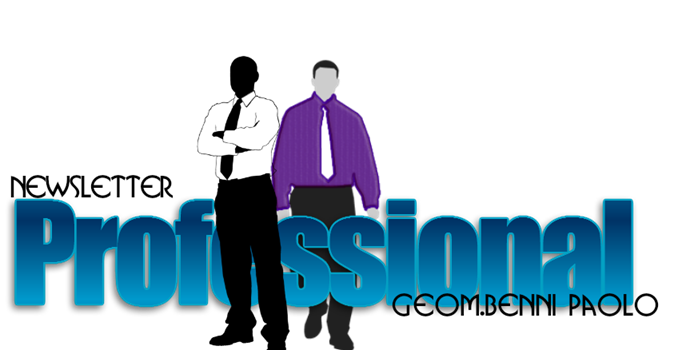 ModuloArgomentoDurataGiuridico normativo   Cenni sugli articoli del Codice della strada e del suo regolamento di attuazione, che disciplinano l'esecuzione di opere, depositi e l'apertura di cantieri sulle strade di ogni classe;   Cenni sull'analisi dei rischi a cui sono esposti i lavoratori in presenza di traffico e di quelli trasmessi agli utenti;   Cenni sulle statistiche degli infortuni e delle violazioni delle norme nei cantieri stradali in presenza di traffico.1 oraTecnico   Nozioni sulla segnaletica temporanea.   I dispositivi di protezione individuale: indumenti ad alta visibilità;3 ore   Organizzazione del lavoro in squadra, compiti degli operatori e modalità di comunicazione;   Norme operative e comportamentali per l'esecuzione in sicurezza di interventi programmati e di emergenza (cfr. Allegato I al presente decreto).Pratico   Tecniche di installazione, integrazione, revisione e rimozione della segnaletica per cantieri stradali su:     Strade di tipo A, B, D (autostrade, strade extraurbane principali, strade urbane di scorrimento);     Strade di tipo C, F (strade extraurbane secondarie e locali extraurbane);     Strade di tipo E, F (strade urbane di quartiere e locali urbane);   Tecniche di intervento mediante “cantieri mobili”;   Tecniche di intervento in sicurezza per situazioni di emergenza.4 oreModuloArgomentoDurataGiuridico normativo- legislazione generale di sicurezza in materia di prevenzione infortuni conparticolare riferimento ai cantieri temporanei e mobili in presenza di traffico;- articoli del Codice della Strada e del suo regolamento di attuazione, che disciplinano l’esecuzione di opere, depositi e l’apertura di cantieri sulle strade di ogni classe;- analisi dei rischi a cui sono esposti i lavoratori in presenza di traffico e diquelli trasmessi agli utenti;- statistiche degli infortuni e delle violazioni delle norme nei cantieri stradali in presenza di traffico;3 oreTecnico- Il disciplinare tecnico relativo agli schemi segnaletici, differenziati percategoria di strada, da adottare per il segnalamento temporaneo;- i dispositivi di protezione individuale: indumenti ad alta visibilità;- organizzazione del lavoro in squadra, compiti degli operatori e modalità di comunicazione;- norme operative e comportamentali per l’esecuzione in sicurezza di interventi programmati e di emergenza (vedi allegato I del presente decreto)5 orePratico-   sulla comunicazione e sulla simulazione dell’addestramento sulle tecniche diinstallazione e rimozione della segnaletica per cantieri stradali su:    strade di tipo A, B, D (autostrade, strade extraurbane principali, strade urbane di scorrimento);    strade di tipo C, F (strade extraurbane secondarie e locali extraurbane);    strade di tipo E, F (strade urbane di quartiere e locali urbane);-   tecniche di intervento mediante “cantieri mobili”;-   tecniche di intervento in sicurezza per situazioni di emergenza;4 ore